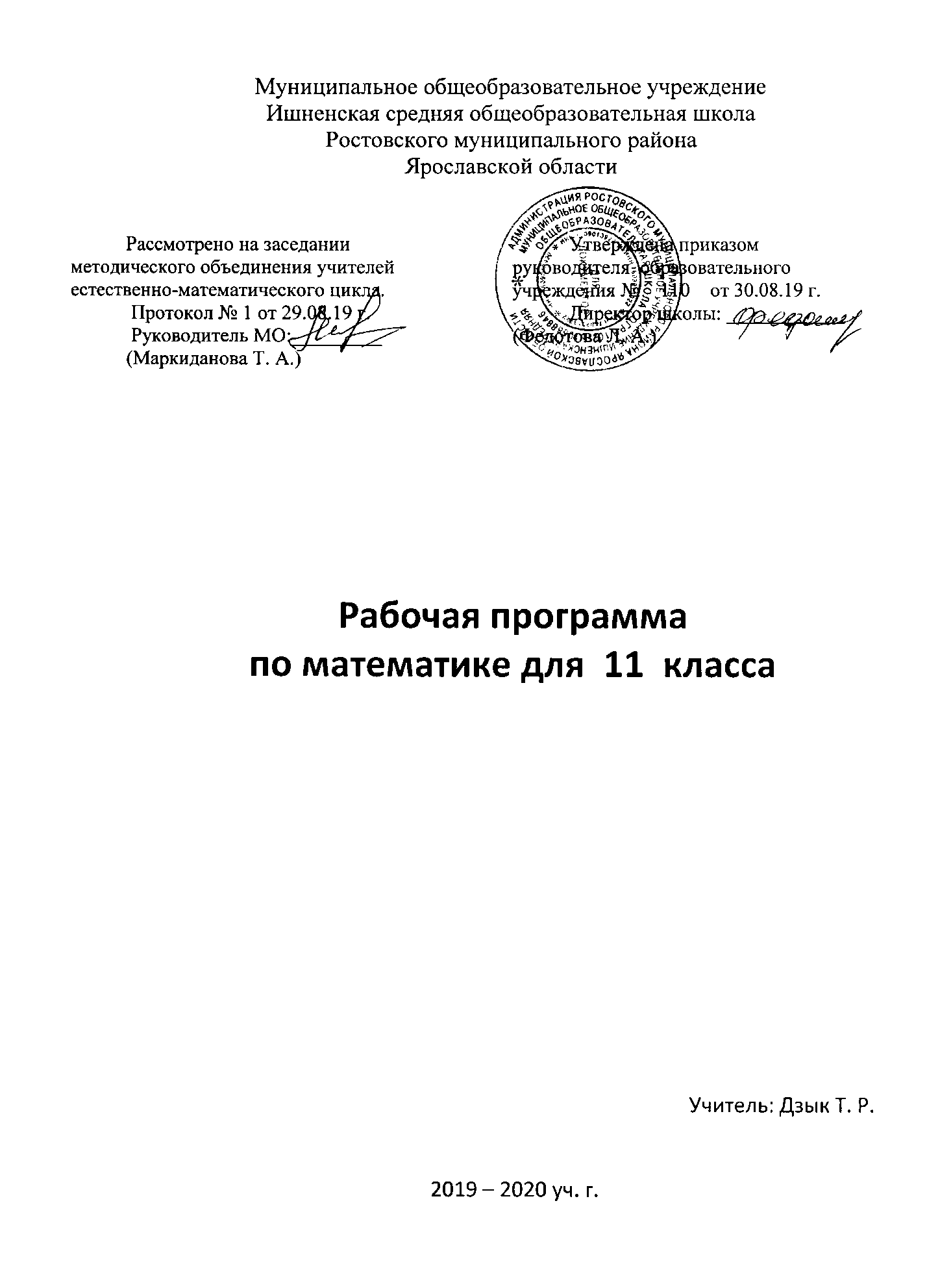 Аннотация к программе  по математике в 11  классеРабочая программа по математике для учащихся 11 класса составлена на основе Примерной программы среднего (полного)  общего образования по математике (основной базовый уровень) и государственного стандарта общего образования по математике и авторских программ по математике С. Н. Никольского, М. К. Потапова и др. ; Л. С. Атанасяна, В. Ф. Бутузова и др. УМК     Никольского С. Н. и Атанасяна Л. С. входят в Федеральный перечень учебников.При изучении курса математики на профильном  уровне продолжаются и получают развитие содержательные линии: «Алгебра», «Функции», «Уравнения и неравенства», «Геометрия», «Элементы комбинаторики, теории вероятностей, статистики и логики», вводится линия «Начала математического анализа». В рамках указанных содержательных линий решаются следующие задачи:систематизация сведений о числах; изучение новых видов числовых выражений и формул;                совершенствование практических навыков и вычислительной культуры, расширение и совершенствование алгебраического аппарата, сформированного в основной школе, и его применение к решению математических и нематематических задач;расширение и систематизация общих сведений о функциях, пополнение класса изучаемых функций, иллюстрация широты применения функций для описания и изучения реальных зависимостей;развитие представлений о вероятностно-статистических закономерностях в окружающем мире, совершенствование интеллектуальных и речевых умений путем обогащения математического языка, развития логического мышления;знакомство с основными идеями и методами математического анализа.ПОЯСНИТЕЛЬНАЯ ЗАПИСКАПреподавание курса алгебры и начала математического анализа 11 класса по учебнику «Алгебра и начала математического анализа 11»   С.М. Никольского, Н.Н. Решетников, А.В. Шевкин 2016 год и «Геометрия 10-11 класс» Л.С.Атанасяна 2016 год осуществляется в соответствии с:Федеральным компонентом государственного образовательного стандарта начального общего, основного общего и среднего (полного) общего образования (Приказ МО РФ от 05.03.2004 №1089).Примерной программой основного общего образования по математике.Федеральным базисным учебным планом для среднего (полного) общего образования (Приложение к приказу Минобразования России от 09.03.2004 № 1312).Методических рекомендаций авторов учебника.    Срок реализации данной программы- 1 год.  Уровень подготовки учащихся позволяет изучать предлагаемый курс на базовом  уровне. 5 ч в неделю, всего 165 ч за 33 недели.ЦелиИзучение математики в старшей школе на базовом уровне направлено на достижение следующих целей: формирование представлений об идеях и методах математики; о математике как универсальном языке науки, средстве моделирования явлений и процессов; овладение  устным и письменным математическим языком, математическими знаниями и умениями, необходимыми для изучения  школьных  естественно-научных дисциплин,  для продолжения образования и освоения избранной специальности на современном уровне;развитие логического мышления, алгоритмической культуры,  пространственного воображения, развитие математического мышления и интуиции,  творческих способностей на уровне, необходимом для продолжения образования и  для самостоятельной  деятельности в области математики и ее приложений  в будущей профессиональной деятельности;воспитание средствами математики культуры личности:  знакомство с историей развития математики, эволюцией математических идей, понимание значимости математики для общественного прогресса.На основании требований Государственного образовательного стандарта 2004 г. В содержании календарно-тематического планирования предполагается реализовать актуальные в настоящее время компетентностный, деятельный подходы, которые определяют задачи обучения:приобретение математических знаний и умений;овладение обобщенными способами мыслительной, творческой деятельностей;освоение компетенций: учебно-познавательной, коммуникативной, рефлексивной, личностного саморазвития, ценностно-ориентационной и профессионально-трудового выбора.В 11 классе базового уровня  предполагается обучение в объеме 170 часов (5 ч в неделю) за 34 недели. В соответствии с этим реализуется типовая программа автора С.М. Никольского и типовая программа автора Атанасяна Л.С.При изучении математики в старшей школе осуществляется переход от методики поурочного планирования к модульной системе организации учебного процесса. Модульный принцип позволяет не только укрупнить смысловые блоки содержания, но и преодолеть традиционную логику изучения математического материала: от единичного к общему и всеобщему и от фактов к процессам и закономерностям.      Специфика целей и содержания изучения алгебры и начал анализа на базовом уровне существенно повышает требования к рефлексивной деятельности учащихся: к объективному оцениванию своих учебных достижений, поведения, черт своей личности, способности и готовности учитывать мнения других людей при определении собственной позиции и самооценке, понимать ценность образования как средства развития культуры личности. В течение года возможны коррективы рабочей программы, связанные с объективными причинами.                             СОДЕРЖАНИЕ ОБУЧЕНИЯ1. Функции и их графикиЭлементарные функции. Исследование функций и построение их графиков элементарными методами. Основные способы преобразования графиков.Основная цель — овладеть методами исследования функций и построения их графиков.Сначала вводятся понятия элементарной функции и суперпозиции функций (сложной функции). Затем исследуются вопросы об области определения и области изменения функции, об ограниченности, четности (или нечетности) и периодичности функции, о промежутках возрастания (убывания) и знакопостоянства функции. Результаты исследования функции применяются для построения ее графика. Далее рассматриваются основные способы преобразования графиков функций — симметрия относительно осей координат, сдвиг вдоль осей, растяжение и сжатие графиков. Все эти способы применяются к построению графика функции у = Af (k (x- а)) + В по графику функции у = f(x).Рассматривается симметрия графиков функций у = f(x) и х = f(y) относительно прямой у = х. По графику функции у=f{x) строятся графики функций у = \f(x)\ и у = f(\x\). Затем строятся графики функций, являющихся суперпозицией, суммой, произведением функций.
2.Предел функции и непрерывностьПонятие предела функции. Односторонние пределы, свойства пределов. Непрерывность функций в точке, на интервале. Непрерывность элементарных функций.Основная цель — усвоить понятия предела функции и непрерывности функции в точке и на интервале.На интуитивной основе вводятся понятия предела функции сначала при   х→+∞ , х→- ∞, затем в точке. Рассматриваются односторонние пределы и свойства пределов функций. Вводится понятие непрерывности функции в точке и на интервале. Выясняются промежутки непрерывности элементарных функций.Вводятся понятия непрерывности функции справа (слева) в точке х0 и непрерывности функции на отрезке. Приводится также определение предела функции в точке «на языке £ - 8» и «на языке последовательностей». Вводится понятие разрывной функции и рассматриваются примеры разрывных функций.3.Обратные функцииПонятие обратной функции.Основная цель — усвоить понятие функции, обратной к данной, и научить находить функцию, обратную к данной.Сначала на простом примере вводится понятие функции, обратной к данной. Затем определяется функция, обратнаяк данной строго монотонной функции. Приводится способ построения графика обратной функции.Вводится понятие взаимно обратных функций, устанавливается свойство графиков взаимно обратных функций, построенных в одной системе координат. Исследуются основные обратные тригонометрические функции и строятся их графики.4.ПроизводнаяПонятие производной. Производная суммы, разности, произведения и частного двух функций. . Производные элементарных функций. Производная сложной функции.Основная цель — научить находить производную любой элементарной функции.Сначала вводится новая операция: дифференцирование функции и ее результат — производная функции. Затем выясняется механический и геометрический смысл производной, после чего находятся производные суммы, разности, произведения, частного и суперпозиции двух функций, а также производные всех элементарных функций. Доказывается непрерывность функции в точке, в которой она имеет производную. Вводится понятие дифференциала функции, доказывается теорема о производной обратной функции и находятся производные для обратных тригонометрических функций.5.Применение производнойМаксимум и минимум функции. Уравнение касательной. Приближенные вычисления.  Возрастание и убывание функций. Производные высших порядков. Задачи на максимум и минимум.  Построение графиков функций с применением производной.Основная цель — научить применять производную при исследовании функций и решении практических задач.Сначала вводятся понятия локальных максимума и минимума функции, ее критических точек, а затем рассматривается метод нахождения максимума и минимума функции на отрезке. Выводится уравнение касательной к графику функции, исследуется возрастание и убывание функций с помощью производных. Рассматриваются экстремум функции с единственной критической точкой и задачи на максимум и минимум. Проводится исследование функций с помощью производной, строятся их графики.Доказываются теоремы Ролля и Лагранжа. Обсуждается вопрос о выпуклости вверх (или вниз) графика функции, имеющей вторую производную, т. е. вопрос о геометрическом смысле второй производной. Вводится понятие асимптоты графика функции. Исследуется дробно-линейная функция. Вводятся понятия формулы и ряда Тейлора, показывается их применение при приближенных вычислениях.6.Первообразная и интегралПонятие первообразной.  Площадь криволинейной трапеции. Определенный интеграл. Формула Ньютона — Лейбница. Свойства определенных интегралов. .Основная цель — знать таблицу первообразных (неопределенных интегралов) основных функций и уметь применять формулу Ньютона — Лейбница при вычислении определенных интегралов и площадей фигур.Сначала вводится понятие первообразной для функции, непрерывной на интервале, затем понятие неопределенного интеграла, приводятся основные свойства неопределенных  интегралов и таблица неопределенных интегралов. Определяется площадь криволинейной трапеции как предел интегральной суммы для неотрицательной функции. Определенный интеграл также вводится как предел интегральной суммы для непрерывной на отрезке функции. Приводится формула Ньютона — Лейбница для вычисления определенных интегралов.Рассматриваются способы нахождения неопределенных интегралов — замена переменной и интегрирование по частям, метод трапеций для приближенного вычисления определенных интегралов. Приводятся свойства определенных интегралов и их применение для вычисления площадей фигур на плоскости и для решения геометрических и физических задач. Вводятся понятия дифференциального уравнения, его общего и частного решения. Приводятся способы решения некоторых дифференциальных уравнений.7.Равносильность уравнений и неравенствРавносильные преобразования уравнений и неравенств.Основная цель — научить применять равносильные преобразования при решении уравнений и неравенств.Сначала перечисляются равносильные преобразования уравнений. Подчеркивается, что при таких преобразованиях множество корней преобразованного уравнения совпадает с множеством корней исходного уравнения. Рассматриваются примеры применения таких преобразований пpи решении уравнений.Затем аналогичным образом рассматриваются равносильные преобразования неравенств и их применение при  решении неравенств.8. Уравнения-следствияПонятие уравнения-следствия. Возведение уравнения в четную степень. Потенцирование логарифмических уравнений. Приведение подобных членов уравнения. Освобождение уравнения от знаменателя.Основная цель — научить применять преобразования, приводящие к уравнению-следствию.Сначала вводится понятие уравнения-следствия, перечисляются преобразования, приводящие к уравнению-следствию. Подчеркивается, что при таком способе решение уравнения проверка корней уравнения-следствия является обязательным этапом решения исходного уравнения. Затем рассматриваются многочисленные примеры применения каждого из этих преобразований в отдельности и нескольких таких преобразований.9.Равносильность уравнений и неравенств системамРешение уравнений с помощью систем. Решение неравенств с помощью систем.Основная цель — научить применять переход от уравнения (или неравенства) к равносильной системе.Сначала вводятся понятия системы, равносильности систем, равносильности уравнения (неравенства) системе или совокупности систем.Затем перечисляются некоторые уравнения (неравенства) и равносильные им системы. Формулируются утверждения об их равносильности. Приводятся примеры применения этих утверждений.10.Равносильность уравнений на множествахВозведение уравнения в четную степень.Основная цель — научить применять переход к сравнению, равносильному на некотором множестве исходному уравнению.Сначала вводится понятие равносильности двух уравнений на множестве, описываются те множества чисел, на каждом из которых получается уравнение, равносильное на этом множестве исходному уравнению при возведении уравнения в четную степень, при умножении уравнения на функцию, при логарифмировании, при потенцировании, при приведении подобных членов уравнения, при применении некоторых формул. Для каждого преобразования уравнения формулируются соответствующие утверждения о равносильности и приводятся примеры их применения.11.Равносильность неравенств на множествахВозведение неравенства в четную степень и умножение неравенства на функцию, потенцирование логарифмических неравенств, приведение подобных членов, применение некоторых формул. Нестрогие неравенства.Основная цель — научить применять переход к неравенству, равносильному на некотором множестве исходному неравенству.Вводится понятие равносильности двух неравенств на множестве, описываются те множества чисел, на каждом из которых получается неравенство, равносильное на этом множестве исходному неравенству при возведении уравнения в четную степень, при умножении уравнения на функцию, при потенцировании логарифмического неравенства, при приведении подобных членов неравенства, при применении некоторых формул. Для каждого преобразования неравенства формулируются соответствующие утверждения о равносильности и приводятся примеры их применения. Рассматриваются нестрогие неравенства.12.Метод промежутков для уравнений и неравенствУравнения и неравенства с модулями. Метод интервалов для непрерывных функций.Основная цель — научить решать уравнения и неравенства с модулями и применять метод интервалов для решения неравенств.Сначала рассматриваются уравнения с модулями и описывается способ решения таких уравнений переходом к уравнениям, равносильным исходному на некотором множестве и не содержащим модулей. Затем аналогично рассматриваются неравенства с модулями. Наконец, для функций f(x), непрерывных на некоторых интервалах, рассматривается способ решения неравенств f(x) > 0 и f(x) < 0. называемый методом интервалов.При обучении на профильном уровне рассматриваются более сложные уравнения и неравенства.13.Использование   свойств   функций   при   решении уравнений и неравенствИспользование областей существования, неотрицательности, ограниченности, монотонности и экстремумов функции, свойств синуса и косинуса при решении уравнений и неравенств.Основная цель — научить применять свойства функций при решении уравнений и неравенств.Приводятся примеры решения уравнений и неравенств с использованием свойств функций.14.Системы уравнений с несколькими неизвестнымиРавносильность систем. Система-следствие. Метод замены неизвестных.Основная цель — освоить разные способы решения систем уравнений с несколькими неизвестными.Вводятся понятия системы уравнений, равносильности систем, приводятся утверждения о равносильности систем при тех или иных преобразованиях, рассматриваются основные методы решения систем уравнений: метод подстановки, метод линейных преобразований, метод перехода к системе-следствию, метод замены неизвестных.Рассматривается решение систем уравнений при помощи рассуждений с числовыми значениями.15. Элементы статистики и теории вероятностейТабличное и графическое представление данных. Числовые характеристикирядов данных.Поочередный и одновременный выбор нескольких элементов из конечного множества. Формулы числа перестановок, сочетаний, размещений.Решение комбинаторных задач. Формула бинома Ньютона.Свойства биномиальных коэффициентов. Треугольник Паскаля.Элементарные и сложные события. Рассмотрение случаев и вероятность суммы несовместных событий, вероятность противоположного события. Понятие о независимости событий. Вероятность и статистическая частота наступления события. Решение практических задач с применением вероятностных методов.16. ГеометрияТела и поверхности вращения. Цилиндр и конус. Усеченный конус. Основание, высота, боковая поверхность, образующая, развертка. Осевые сечения и сечения, параллельныеоснованию.Шар и сфера, их сечения, касательная плоскость к сфере.Объемы тел и площади их поверхностей. Понятие об объеме тела. Отношение объемов подобных тел.Формулы объема куба, прямоугольного параллелепипеда, призмы, цилиндра. Формулы объема пирамиды и конуса.Формулы площади поверхностей цилиндра и конуса.Формулы объема шара и площади сферы.Координаты и векторы. Декартовы координаты в пространстве.Формула расстояния между двумя точками.Уравнения сферы и плоскости. Формула расстояния от точки до плоскости.Векторы. Модуль вектора. Равенство векторов. Сложение векторов и умножение вектора на число. Угол между векторами. Координаты вектора. Скалярное произведениевекторов. Коллинеарные векторы. Разложение вектора по двум неколлинеарным векторам. Компланарные векторы. Разложение по трем некомпланарным векторам.17.  ПовторениеТРЕБОВАНИЯ К УРОВНЮ ПОДГОТОВКИ ВЫПУСКНИКОВВ результате изучения математики на базовом уровне ученик должензнать/понимать•	значение математической науки для решения задач, возникающих в теории и практике; широту и в то же время ограниченность применения математических методов к анализу и исследованию процессов и явлений в природе и обществе;•	значение практики и вопросов, возникающих в самой математике для формирования и развития математической науки; историю развития понятия числа, создания математического анализа, возникновения и развития геометрии;•	универсальный характер законов логики математических рассуждений, их применимость во всех областях человеческой деятельности;•	вероятностный характер различных процессов окружающего мира.АЛГЕБРАуметь•	выполнять арифметические действия, сочетая устные и письменные приемы, применение вычислительных устройств; находить значения корня натуральной степени, степени с рациональным показателем, логарифма, используя при необходимости вычислительные устройства; пользоваться оценкой и прикидкой при практических расчетах;•	проводить по известным формулам и правилам преобразования буквенных выражений, включающих степени, радикалы, логарифмы и тригонометрические функции;•	вычислять значения числовых и буквенных выражений, осуществляя необходимые подстановки и преобразования;использовать приобретенные знания и умения в практической деятельности и повседневной жизни для:•	практических расчетов по формулам, включая формулы, содержащие степени, радикалы, логарифмы и тригонометрические функции, используя при необходимости справочные материалы и простейшие вычислительные устройства.ФУНКЦИИ И ГРАФИКИуметь•	определять значение функции по значению аргумента при различных способах задания функции;•	строить графики изученных функций;•	описывать по графику и в простейших случаях по формуле поведение и свойства функций, находить по графику функции наибольшие и наименьшие значения;•	решать уравнения, простейшие системы уравнений, используя свойства функций и их графиков;использовать приобретенные знания и умения в практической деятельности и повседневной жизни для:•	описания с помощью функций различных зависимостей, представления их графически, интерпретации графиков.НАЧАЛА МАТЕМАТИЧЕСКОГО АНАЛИЗАуметь•	вычислять производные и первообразные элементарных функций, используя справочные материалы;•	исследовать в простейших случаях функции на монотонность, находить наибольшие и наименьшие значения функций, строить графики многочленов и простейших рациональных функций с использованием аппарата математического анализа;•	вычислять в простейших случаях площади с использованием первообразной;использовать приобретенные знания и умения в практической деятельности и повседневной жизни для:•	решения прикладных задач, в том числе социально-экономических и физических, на наибольшие и наименьшие значения, на нахождение скорости и ускорения.УРАВНЕНИЯ И НЕРАВЕНСТВАуметь•	решать рациональные, показательные и логарифмические уравнения и неравенства, простейшие иррациональные и тригонометрические уравнения, их системы;•	составлять уравнения и неравенства по условию задачи;•	использовать для приближенного решения уравнений и неравенств графический метод;•	изображать на координатной плоскости множества решений простейших уравнений и их систем;использовать приобретенные знания и умения в практической деятельности и повседневной жизни для:•	построения и исследования простейших математических моделей.ЭЛЕМЕНТЫ КОМБИНАТОРИКИ, СТАТИСТИКИ И ТЕОРИИ ВЕРОЯТНОСТЕЙуметь•	решать простейшие комбинаторные задачи методом перебора, а также с использованием известных формул;•	вычислять в простейших случаях вероятности событий на основе подсчета числа исходов;использовать приобретенные знания и умения в практической деятельности и повседневной жизни для:•	анализа реальных числовых данных, представленных в виде диаграмм, графиков;•	анализа информации статистического характера.ГЕОМЕТРИЯуметь- распознавать на чертежах и моделях пространственные формы; соотносить трехмерные объекты с их описаниями, изображениями;- описывать взаимное расположение прямых и плоскостей в пространстве, аргументировать свои суждения об этом расположении,- анализировать в простейших случаях взаимное расположение объектов в пространстве; - изображать основные многогранники и круглые тела; выполнять чертежи по условиям задач;- строить простейшие сечения куба, призмы, пирамиды',- решать планиметрические и простейшие стереометрические задачи на нахождение геометрических величин (длин, углов, площадей, объемов);- использовать при решении стереометрических задач планиметрические факты и методы; - проводить доказательные рассуждения в ходе решения задач;использовать приобретенные знания и умения в практической деятельности и повседневной жизни для:- исследования (моделирования) несложных практических ситуаций на основе изученных формул и свойств фигур;- вычисления объемов и площадей поверхностей пространственных тел при решении практических задач, используя при необходимости справочники и вычислительные устройства.Учебно–тематический план КАЛЕНДАРНО-ТЕМАТИЧЕСКИЙ ПЛАН№Раздел Кол-во часовКонтрольные работыПовторение материала 10 класса. Входная контрольная работа51Функции16№ 1Метод координат в пространстве18№ 2Производная16№ 3Повторение. Диагностическая работа по типу ЕГЭ41Цилиндр, конус, шар17№ 47.Применение производной16№ 58.Первообразная и интеграл8№ 69.Объёмы тел10№ 710Повторение. Диагностическая работа по типу ЕГЭ4111Уравнения. Неравенства. Системы24№ 812Элементы статистики и теории вероятностей10№ 913Повторение. Диагностическая работа по типу ЕГЭ171ИТОГО16513№ урока№ урока по темеНазвание темыКолчасовСроки д/з 1-45Повторение изученного в 10 классе.Входной контроль.5Глава 1. Функции16Функции и их графики1Элементарные функции.2Область определения и область изменения функции. Ограниченность функций.3Четность, нечетность, периодичность.4Нули функции. Промежутки возрастания и убывания5Промежутки знакопостоянства6Исследование функций7Основные способы построения графиков8Повторение и систематизация знаний по теме: «Функции и их графики». Графики функций, содержащих модулиПредел функции и непрерывность9Понятие предела функции10Односторонние пределы.11Свойства пределов функций.12Понятие непрерывности функций. Непрерывность элементарных функций.Обратные функции13Взаимно обратные функции14Обратные тригонометрические функции.15Повторение и систематизация знаний по теме: «Функции»16Контрольная работа № 1 по теме: «Функции»Метод координат в пространстве181Повторение: Векторы в пространстве2Прямоугольная система координат в пространстве3Координаты вектора4Связь между координатами векторов и координатами точек5Простейшие задачи в координатах6Нахождение длины вектора и координат середины отрезка7Нахождение расстояние между точками8Угол между векторами. Скалярное произведение векторов9Свойства скалярного произведения векторов10Угол между прямыми11Угол между прямой и плоскостью12Повторение и систематизация знаний по теме: «Метод координат в пространстве». Уравнение плоскости13Движения: центральная симметрия14Осевая симметрия15Параллельный перенос16Повторение и систематизация знаний по теме: «Движения». Преобразование подобия17Контрольная работа № 2 по теме: «Метод координат в пространстве».18Коррекция знаний по теме: «Метод координат в пространстве».Производная 161Понятие производной2Геометрический смысл производной3Механический смысл производной4Производная суммы 5Производная разности6Непрерывность функции, имеющей производную. Дифференциал. Дифференцирование функций7Производная произведения8Производная  частного9Производные элементарных функций10Нахождение производных элементарных функций11Производная сложной функции12Нахождение производных сложных функций13Производная в заданиях ЕГЭ14Повторение и систематизация знаний по теме: «Производные»15Контрольная работа №3 по теме: «Производные»16Коррекция знаний по теме: «Производные»Повторение 2Диагностическая работа по типу ЕГЭ2Цилиндр, конус, шар171Цилиндр 2Площадь поверхности цилиндра3Решение задач по теме: «Цилиндр»4Конус 5Площадь поверхности конуса6Усеченный конус7Решение задач по теме: «Конус»8Сфера и шар9Уравнение сферы10Взаимное расположение сферы и плоскости11Касательная плоскость к сфере12Площадь сферы13Решение задач по теме: «Сфера»14Решение  задач на тела вращения.15Повторение и систематизация знаний по теме: «Цилиндр, конус, шар»16Контрольная работа № 4  по теме: «Цилиндр, конус, шар»17Коррекция знаний по теме: «Цилиндр, конус, шар». Применение производной161Максимум и минимум функции2Определение критических точек, максимума и минимума функции на отрезке3Уравнение касательной4Составление уравнения касательной5Приближенные вычисления.6Возрастание и убывание функции7Доказательство возрастания или убывания функции с помощью производной8Производные высших порядков9Задачи на максимум и минимум10Задачи на максимум и минимум из вариантов ЕГЭ11Геометрические задачи на максимум и минимум12Построение графиков функций с применением производной.13Построение графиков функций с применением производной.14Задания ЕГЭ по теме: «Применение производной»15Контрольная работа № 5 по теме: «Применение производной»16Коррекция знаний по теме: «Применение производной»Первообразная и интеграл81Понятие первообразной2Площадь криволинейной трапеции3Определенный интеграл4Приближенное вычисление определенного интеграла5Формула Ньютона-Лейбница6Свойства определенных интегралов7Применение определенных интегралов в геометрических и физических задачах8Контрольная работа № 6 по теме: «Первообразная и интеграл»Объёмы тел101Понятие объёма. Объем прямоугольного параллелепипеда2Объем прямой призмы 3Объем  цилиндра4Вычисление объёмов с помощью определённого интеграла5Объем наклонной призмы6Объем пирамиды7Объем конуса8Объем шара и площадь сферы9Повторение и систематизация знаний по теме: «Объёмы тел»10Контрольная работа № 7 по теме: «Объёмы тел»Повторение 2Диагностическая работа по типу ЕГЭ2Глава II Уравнения. Неравенства. Системы24Равносильность уравнений и неравенств1Равносильные преобразования уравнений2Равносильные преобразования неравенствУравнения-следствия3Понятие уравнения-следствия.4Возведение уравнения в четную степень.5Потенцирование логарифмических уравнений6Другие преобразования, приводящие к уравнению-следствию7Применение нескольких преобразований, приводящих к уравнению-следствиюРавносильность уравнений и неравенств системам8Основные понятия.9Решение уравнений с помощью систем10Решение уравнений с помощью систем (продолжение)11Решение неравенств с помощью систем12Решение неравенств с помощью систем (продолжение)Равносильность уравнений на множествах13Основные понятия14Возведение уравнения в четную степеньРавносильность неравенств на множествах15Основные понятия16Возведение неравенства в четную степеньМетод промежутков для уравнений и неравенств17Уравнения с модулями18Неравенства с модулями19Метод интервалов для непрерывных функцийСистемы уравнений с несколькими неизвестными20Равносильность систем21Система-следствие22Метод замены неизвестныхПовторение и систематизация знаний по теме: «Уравнения, неравенства, системы»23Контрольная работа № 8 по теме: «Уравнения, неравенства, системы»24Коррекция знаний по теме: «Уравнения, неравенства, системы»Элементы статистики, комбинаторики и теории вероятностей101Статистические характеристики: среднее арифметическое, медиана, мода, размах числового ряда2Перестановки, сочетания, размещения. Решение простейших комбинаторных задач3Элементарные и сложные события. Вероятность события4Вероятность суммы событий, вероятность противоположного события5Понятие о независимости событий. Вероятность и частота наступления событий 6Вероятность события. Свойства вероятностей события. Относительная частота события7Решение практических задач8Решение задач из вариантов ЕГЭ9Контрольная работа № 9 по теме: «Элементы статистики и теории вероятностей»10Коррекция знаний по теме: «Элементы статистики и теории вероятностей»Повторение 17Алгебра 61Преобразование тригонометрических выражений2Тригонометрические уравнения и неравенства3Показательные и логарифмические уравнения и неравенства4Системы рациональных уравнений и неравенств, системы иррациональных уравнений, системы тригонометрических уравнений5Производная. Применение производной к исследованию функций. Применение производной в физике и геометрии6Первообразная. Интеграл7-8Статистика, комбинаторика, теория вероятностей2Геометрия59Параллельность прямых  и плоскостей.Перпендикулярность прямых и плоскостей10Многогранники. Поверхности и объемы многогранников11Тела вращения. Поверхности и объемы тел вращения12Векторы в пространстве13Метод координат в пространствеРеальная математика314Задачи на проценты15Работа с таблицами, диаграммами, графиками17Текстовые задачиИтого 165 ч